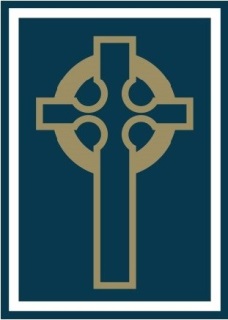 TEACHER OF HISTORY / GEOGRAPHY  (MPS/UPS) Permanent / Full-timeRequired for September 2022 As a result of increased numbers of pupils, the Governors of All Hallows RC High School are seeking to appoint an outstanding Teacher of Humanities with high expectations and standards to join our small, friendly school. The successful candidate would be required to deliver both History and Geography in KS3, and to teach their specialist subject (either History or Geography) in KS4.  At KS3 your teaching commitment would be weighted towards your specialism.You will be welcomed into the forward thinking stable and successful Humanities department, and will be well guided and supported by an experienced and effective Head of Department.  Pupils respond positively to good and innovative teaching and learning experiences, and take up of both Geography and History at KS4 is high.  This post would equally suit either a newly qualified teacher, or a teacher with experience. Opportunities for CPD are excellent.  Candidates are expected to promote and uphold the Catholic ethos and values of the school and to participate in activities (such as form group prayers and assemblies) that contribute to this Catholic ethos.Application packs be returned to:  Ms Gemma Perkins, All Hallows RC High School, 150 Eccles Old Road, Salford, M6 8AA. Telephone:  0161 921 1900 or email gemma.perkins@salford.gov.uk.Closing date for applications: Friday 10th June 2022 at midday All Hallows is committed to safeguarding and promoting the welfare of children and young people and expect all staff and volunteers to share this commitment.  The post is subject to an enhanced DBS disclosure.